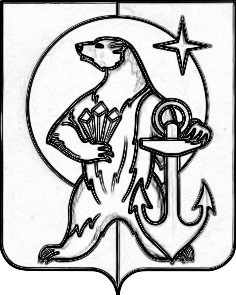 РОССИЙСКАЯ ФЕДЕРАЦИЯЧУКОТСКИЙ АВТОНОМНЫЙ ОКРУГМУНИЦИПАЛЬНОЕ БЮДЖЕТНОЕ ОБЩЕОБРАЗОВАТЕЛЬНОЕ УЧРЕЖДЕНИЕ«ЦЕНТР ОБРАЗОВАНИЯ г. Певек»ПРИКАЗ от 03.03.2020 г.                                          №   02-02/236                                         г. ПевекВ целях организованного проведения государственной итоговой аттестации выпускников общеобразовательных организаций городского округа Певек, освоивших программы основного общего образования в 2020 году, в соответствии с Порядком проведения государственной итоговой аттестации по образовательным программам основного общего образования, утвержденного приказом Министерства просвещения Российской Федерации и Федеральной службы по надзору в сфере образования и науки от 07.10.2018 №189/1513, руководствуясь приказом Департамента образования и науки Чукотского автономного округа от 24.01.2020 г.  № 01-21/035 «Об организации и проведении в 2020 году на территории Чукотского автономного округа государственной итоговой аттестации по образовательным программам основного общего образования», приказываю: Провести в 2020 году государственную итоговую аттестацию выпускников, освоивших общеобразовательные программы основного общего образования, в форме основного государственного экзамена (далее – ОГЭ) на базе пункта проведения экзамена (далее – ППЭ): МБОУ Центр образования г.Певек, в сроки, установленные и утверждённые Федеральной службой по надзору в сфере образования и науки согласно приложению 1 к настоящему приказу.Установить время начала всех экзаменов во всех формах проведения: 10.00 местного времени.Считать для выпускников IX классов:обязательным прохождение государственной итоговой аттестации по двум предметам: русский язык и математика (далее - обязательные учебные предметы), а также по двум учебным предметам по выбору обучающегося;экзаменами по учебным предметам по выбору обучающегося – литература, физика, химия, биология, география, история, обществознание, иностранные языки, информатика и информационно-коммуникационным технологиям (ИКТ), а также по родному языку из числа языков народов Российской Федерации и литературе народов Российской Федерации на родном языке из числа языков народов Российской Федерации (далее - родной язык и родная литература).для обучающихся с ограниченными возможностями здоровья, обучающихся детей-инвалидов и инвалидов, освоивших образовательные программы основного общего образования, количество сдаваемых экзаменов по их желанию сокращается до двух обязательных экзаменов по русскому языку, математике и обязательно имеющих результат «зачет» по итоговому собеседованию по русскому языку. Установить следующие формы проведения ГИА по программам основного общего образования:в форме основного государственного экзамена (далее - ОГЭ) с использованием контрольных измерительных материалов, представляющих собой комплексы заданий стандартизированной формы (далее - КИМ) по всем предметам, перечисленным в подпунктах 3.1, 3.2 пункта 3 настоящего приказа - для обучающихся образовательных организаций, в том числе иностранных граждан, лиц без гражданства, в том числе беженцев и вынужденных переселенцев, освоивших образовательные программы основного общего образования в очной, очно-заочной или заочной формах, а также для лиц, освоивших образовательные программы основного общего образования в форме семейного образования или самообразования и допущенных в текущем году к ГИА;в форме письменных экзаменов с использованием текстов, тем, заданий, билетов (далее - государственный выпускной экзамен, ГВЭ) - для обучающихся с ограниченными возможностями здоровья, обучающихся детей-инвалидов и инвалидов, освоивших образовательные программы основного общего образования с организацией условий для выполнения заданий, указанных в приложении 2  к настоящему приказу;  для обучающихся, указанных в подпункте 4.2  пункта 4 настоящего приказа, ГИА по отдельным учебным предметам по их желанию проводится в форме ОГЭ с организацией условий для выполнения заданий, указанных в приложении 2 к настоящему приказу.Установить, что к государственной итоговой аттестации допускаются обучающиеся, не имеющие академической задолженности и в полном объеме выполнившие учебный план или индивидуальный учебный план (имеющие годовые отметки по всем учебным предметам учебного плана за IX класс не ниже удовлетворительных), а также имеющие результат «зачет» за итоговое собеседование по русскому языку.Определить предельный срок подачи заявлений в образовательную организацию на сдачу ОГЭ с указанием выбранных учебных предметов, формы (форм) государственной итоговой аттестации до 01.03.2019 года. Заявления на сдачу ОГЭ подаются:заявления на сдачу ОГЭ и ГВЭ подаются обучающимися лично на основании документа, удостоверяющего их личность, или родителями (законными представителями) на основании документа, удостоверяющего их личность, или уполномоченными лицами на основании документа, удостоверяющего их личность, и оформленной в установленном порядке доверенности, а так же согласия на обработку персональных данных участников ОГЭ, согласно приказа Департамента образования и науки Чукотского автономного округа от 06.11.2019 №01-21/567 «Об утверждении перечня пунктов регистрации участников основного государственного экзамена в 2020 году на территории Чукотского автономного округа»; обучающиеся с ограниченными возможностями здоровья при подаче заявления представляют копию рекомендаций психолого-медико-педагогической комиссии, а обучающиеся дети-инвалиды и инвалиды - оригинал или заверенную в установленном порядке копию справки, подтверждающей факт установления инвалидности, выданной федеральным государственным учреждением медико-социальной экспертизы; при наличии у обучающегося уважительных причин (болезни или иных обстоятельств, подтвержденных документально), вынудивших его изменить (дополнить) перечень указанных в заявлении экзаменов, непосредственно в государственную экзаменационную комиссию с указанием измененного перечня учебных предметов, по которым он планирует пройти государственную итоговую аттестацию, и причины изменения заявленного ранее перечня. Указанное заявление подается не позднее, чем за месяц до начала соответствующих экзаменов.  Определить следующие категории обучающихся, которые могут быть допущены повторно к сдаче ГИА по соответствующему учебному предмету в текущем году по решению ГЭК, в резервные дни:получившие на ГИА неудовлетворительный результат по двум из четырёх учебных предметов;не явившиеся на экзамены по уважительным причинам (болезнь или иные обстоятельства), подтвержденные документально;не завершившие выполнение экзаменационной работы по уважительным причинам (болезнь или иные обстоятельства), подтвержденные документально; апелляция которых о нарушении установленного порядка проведения ГИА конфликтной комиссией, была удовлетворена;результаты которых были аннулированы ГЭК в случае выявления фактов нарушений установленного порядка проведения ГИА, совершенных лицами, исполняющими функции руководителей пунктов проведения экзаменов, организаторов в аудиториях, членов Государственной экзаменационной комиссии, или иными (неустановленными) лицами.Предоставить право обучающимся, не прошедшим ГИА или получившим на ГИА неудовлетворительные результаты более чем по двум учебным предметам, либо получившим повторно неудовлетворительный результат по одному из этих предметов на ГИА в дополнительные сроки, предоставляется право пройти ГИА по соответствующим учебным предметам не ранее 1 сентября текущего года в сроки и формах, устанавливаемых Федеральной службой по надзору в сфере образования и наукиНазначить куратором подготовки к проведению государственной итоговой аттестации выпускников, освоивших образовательные программы основного общего образования, в МБОУ Центр образования г. Певек на 2020 год Задвинскую Т.И.., учителя начальных классов МБОУ Центр образования г.Певек.Назначить руководителем пункта первичной обработки информации  Косматенко Е.В., инженера-электроника МБОУ Центр образования г. Певек.Задвинской Т.И.,  куратору подготовки к проведению государственной итоговой аттестации выпускников, освоивших образовательные программы основного общего образования:организовать работу по своевременному и исчерпывающему информированию участников образовательных отношений вопросам проведения государственной итоговой аттестации выпускников IX классов;обеспечить проведение разъяснительной работы с лицами, привлекаемыми к проведению государственной итоговой аттестации по соблюдению режима информационной безопасности в ходе проведения государственной итоговой аттестации по образовательным программам среднего общего образования;принять исчерпывающие меры по изучению участниками образовательных отношений с нормативно-правовой базой по проведению организации и проведении в 2020 году государственной итоговой аттестации по образовательным программам основного общего образования;обеспечить своевременный допуск выпускников IX классов к прохождению государственной итоговой аттестации в 202 году  по образовательным программам основного общего образования, включая своевременное информирование родителей (законных представителей) о недопуске учащегося IX класса к  государственной итоговой аттестации;в срок до 17.04.2020 провести под роспись информирование обучающихся и их родителей (законных представителей) об основаниях для удаления с экзамена, изменения или аннулирования результатов, о порядке подачи и рассмотрения апелляций, о времени и месте ознакомления с результатами государственной итоговой аттестации;в срок до 17.04.2020 ознакомить всех заинтересованных лиц с нормативными правовыми актами и методическими материалами, регламентирующими подготовку и проведение государственной итоговой аттестации, с её организационной, технологической и содержательной составляющими;провести своевременную работу по привлечению сотрудников образовательной организации к участию в процедуре проведения государственной итоговой аттестации в форме ОГЭ;организовать привлечение представителей общественности,  родителей (законных представителей) учащихся образовательной организации не выпускных классов (при отсутствии конфликта интересов) к исполнению ими функций общественных наблюдателей при процедуре проведения государственной итоговой аттестации и присутствие аккредитованных общественных наблюдателей в ППЭ в дни проведения экзаменов;обеспечить в срок до 15.05.2020 организацию и проведение обучения всех категорий специалистов и должностных лиц, принимающих участие в организации проведения государственной итоговой аттестации;обеспечить общее руководство проведением государственной итоговой аттестацией по образовательным программам основного общего образования;обеспечить ППЭ соответствующими экзаменационными материалами и иной необходимой для проведения государственной итоговой аттестации документацией, поступающей из Департамента образования, культуры и спорта Чукотского автономного округа и Управления социальной политики на бумажных носителях;обеспечить своевременную подготовку аудиторий для проведения ОГЭ, в соответствии с установленными требованиями;обеспечить своевременную готовность помещений основных и запасных зданий образовательной организации (пунктов проведения экзамена) для проведения государственной итоговой аттестации согласно требованиям техники безопасности и санитарных норм;принять исчерпывающие меры по соблюдению режима информационной безопасности на всех этапах подготовки и проведения государственной (итоговой) аттестации;произвести за счет средств предоставленной целевой субсидии компенсационные выплаты должностным лицам, привлекаемым к проведению ОГЭ, на основании постановления Правительства Чукотского автономного округа от 14.08.2009 № 240 «О порядке и размерах выплаты компенсационного вознаграждения работникам, привлекаемым по решению государственных и (или) муниципальных органов, осуществляющих управление в сфере образования в рамках функционирования Чукотского (надмуниципального) образовательного округа, к проведению государственной итоговой аттестации по образовательным программам основного общего и среднего общего образования, предметных олимпиад школьников, независимой оценки качества образования обучающихся образовательных организаций на промежуточных уровнях образования» (с изменениями от 11.05.2012 № 206, от 27.01.2015 № 34, от 04.05.2017 №167).Косматенко Е.В., руководителю пункта первичной обработки информации:  обеспечить работу видеонаблюдения в режиме «off-line» и отправку записей на электронном носителе (CD-диск, флеш-карта) в Отдел оценки и контроля качества образования Управления надзора и контроля качества образования Департамента образования и науки Чукотского автономного округа;обеспечить бесперебойную работу в режиме on-line с Отделом оценки и контроля качества образования Управления надзора и контроля качества образования Департамента образования, культуры и спорта Чукотского автономного округа.Контроль за исполнением настоящего  приказа руководитель оставляет за собой.Директор МБОУ Центр образования г.Певек                                         Е.А. СтепановаС приказом ознакомленыПриложение 1к приказу от 03.03.2020 г.  № 02-02/236Даты и продолжительность проведения государственной итоговой аттестации по программам основного общего образованияПриложение 2к приказу от 03.03.2020 г. № 02-02/236Особенности организации пункта проведения ГИА для участников ГИА с различными заболеваниями, детей-инвалидов и инвалидовЗадвинская Т.И.Итапин А.С.Даты, дни неделиПредметПродолжительность Основной периодОсновной периодОсновной период22 мая (пятница)иностранные языки2 ч 15 м (135 м)26 мая (вторник)история3 ч (180 м)26 мая (вторник)физика3 ч (180 м)26 мая (вторник)биология3 ч (180 м)26 мая (вторник)химия2 ч (120 м)29 мая (пятница)обществознание3 ч (180 м)29 мая (пятница)география2 ч (120 м)29 мая (пятница)химия2 ч (120 м)29 мая (пятница)информатика и ИКТ2 ч 30 м (150 м)30 мая (суббота)обществознание3 ч (180 м)2 июня (вторник)русский язык3 ч 55 м (235 м)5 июня (пятница)литература3 ч 55 м (235 м)5 июня (пятница)физика3 ч (180 м)5 июня (пятница)информатика и ИКТ2 ч 30 м (150 м)5 июня (пятница)география2 ч (120 м)9 июня (вторник)математика3 ч 55 м (235 м)10 июня (среда)чукотский язык, эскимосский язык2 ч 30 м (150 м)РезервРезервРезерв20 июня (сб)все предметы (кроме русского языка и математики)все предметы (кроме русского языка и математики)22 июня (пн)русский язык3 ч 55 м (235 м)23 июня (вт)все предметы (кроме русского языка и математики)все предметы (кроме русского языка и математики)24 июня (ср)математика3 ч 55 м (235 м)25 июня (чт)все предметывсе предметыКатегория участников с ОВЗПеречень особых условий проведения ГИАв ППЭ для отдельных лиц с ОВЗ, детей-инвалидов и инвалидовПеречень особых условий проведения ГИАв ППЭ для отдельных лиц с ОВЗ, детей-инвалидов и инвалидовПеречень особых условий проведения ГИАв ППЭ для отдельных лиц с ОВЗ, детей-инвалидов и инвалидовПеречень особых условий проведения ГИАв ППЭ для отдельных лиц с ОВЗ, детей-инвалидов и инвалидовПеречень особых условий проведения ГИАв ППЭ для отдельных лиц с ОВЗ, детей-инвалидов и инвалидовКатегория участников с ОВЗОформление КИМПродолжительность экзаменаРабочее  местоРабота ассистентаОформление работыСлепые, поздноослепшиеПеревод на шрифт БрайляУвеличивается на 1,5 часаПродолжительность ЕГЭ и ОГЭ по иностранным языкам (раздел «Говорение») увеличивается на 30 минут.Отдельная аудитория, количество участников ГИА  в одной аудитории   – не более 8 чел.Ассистент оказывает помощь в передвижении и расположении участника экзамена на рабочем месте,  заполнении регистрационных полей бланка регистрации, бланка ответа №1, переносе ответов из черновика в бланк установленного образца, а также, при необходимости, в прочтении задания. Участник ГИА  оформляет экзаменационную работу в тетради рельефно-точечным шрифтом.Тифлопереводчик переводит работу участника ГИА и оформляет ее на бланке установленной формы.Слабовидящие Шрифт, увеличенный до 16-.Шрифт без засечек Arial, VerdanaУвеличивается на 1,5 часаПродолжительность ЕГЭ и ОГЭ по иностранным языкам (раздел «Говорение») увеличивается на 30 минут.Отдельная аудитория, количество участников ГИА в одной аудитории  – не более 12 чел.Ассистент оказывает помощь в передвижении и расположении участника экзамена на рабочем месте,  заполнении регистрационных полей бланка регистрации, бланка ответа №1, переносе ответов из черновика в бланк установленного образца, а также, при необходимости, в прочтении задания. Участник ГИА может оформлять работу на бланках увеличенного размера (до А3).Слабовидящие Шрифт, увеличенный до 16-.Шрифт без засечек Arial, VerdanaУвеличивается на 1,5 часаПродолжительность ЕГЭ и ОГЭ по иностранным языкам (раздел «Говорение») увеличивается на 30 минут.Индивидуальное равномерное освещение не ниже 300 люксАссистент оказывает помощь в передвижении и расположении участника экзамена на рабочем месте,  заполнении регистрационных полей бланка регистрации, бланка ответа №1, переносе ответов из черновика в бланк установленного образца, а также, при необходимости, в прочтении задания. Участник ГИА может оформлять работу на бланках увеличенного размера (до А3).Слабовидящие Шрифт, увеличенный до 16-.Шрифт без засечек Arial, VerdanaУвеличивается на 1,5 часаПродолжительность ЕГЭ и ОГЭ по иностранным языкам (раздел «Говорение») увеличивается на 30 минут.Каждому участнику ГИА предоставляется увеличивающее устройствоАссистент оказывает помощь в передвижении и расположении участника экзамена на рабочем месте,  заполнении регистрационных полей бланка регистрации, бланка ответа №1, переносе ответов из черновика в бланк установленного образца, а также, при необходимости, в прочтении задания. Участник ГИА может оформлять работу на бланках увеличенного размера (до А3).Слабовидящие Шрифт, увеличенный до 16-.Шрифт без засечек Arial, VerdanaУвеличивается на 1,5 часаПродолжительность ЕГЭ и ОГЭ по иностранным языкам (раздел «Говорение») увеличивается на 30 минут.Аудитории оборудуются техникой для масштабирования ЭМАссистент оказывает помощь в передвижении и расположении участника экзамена на рабочем месте,  заполнении регистрационных полей бланка регистрации, бланка ответа №1, переносе ответов из черновика в бланк установленного образца, а также, при необходимости, в прочтении задания. Участник ГИА может оформлять работу на бланках увеличенного размера (до А3).Глухие,
позднооглохшие нетУвеличивается на 1,5 часаПродолжительность ЕГЭ и ОГЭ по иностранным языкам (раздел «Говорение») увеличивается на 30 минут.Количество участников ГИА в одной аудитории   – не более 6 чел.Ассистент-сурдопереводчик, осуществляет, при необходимости, жестовый перевод и разъяснение непонятных слов.Текстовая форма инструкции по заполнению бланков.СлабослышащиенетУвеличивается на 1,5 часаПродолжительность ЕГЭ и ОГЭ по иностранным языкам (раздел «Говорение») увеличивается на 30 минут.Наличие звукоусиливающей аппаратуры как коллективного, так и индивидуального пользования;количество участников ГИА  в одной аудитории   – не более 10 чел.Ассистент-сурдопереводчик, осуществляет, при необходимости, жестовый перевод и разъяснение непонятных слов.Текстовая форма инструкции по заполнению бланков.С тяжелыми нарушениями речинетУвеличивается на 1,5 часаПродолжительность ЕГЭ и ОГЭ по иностранным языкам (раздел «Говорение») увеличивается на 30 минут.Количество участников ГИА  в одной аудитории   – не более 12 чел.Текстовая форма инструкции по заполнению бланков.С нарушениями опорно-двигательного аппаратанетУвеличивается на 1,5 часаПродолжительность ЕГЭ и ОГЭ по иностранным языкам (раздел «Говорение») увеличивается на 30 минут.Отдельные аудитории в ППЭ должны находиться на  первых этажах. Рабочее место может быть оборудовано компьютером, не имеющим выхода в сеть «Интернет» и не содержащим информации по сдаваемому учебному предмету.Количество участников ГИА  в одной аудитории – не более                10 человек.В ППЭ – пандусы и поручни, в помещении – специальные кресла, медицинские лежаки – для детей, которые не могут долго сидеть.В туалетных помещениях также предусмотреть расширенные дверные проемы и поручни.Ассистентымогут при необходимости в течение всего экзамена оказывать помощь в сопровождение выпускников с ограниченной мобильностью (помогают сменить положение в колясках, креслах, лежаках, фиксировать положение в кресле, укрепить и поправить протезы и т.п.)При выполнении участником ГИА экзаменационной  работы на компьютере ассистент распечатывает ответы участника и переносит информацию с распечатанных бланков участника ГИА в стандартные бланки ответов.При выполнении участником экзамена работы на компьютереассистент оформляет регистрационный бланк (для участника ЕГЭ),  бланк ответа № 1, бланк ответов № 2.Участники ГИА с задержкой психического развития, обучающиеся по адаптированным основным общеобразовательным программамнетУвеличивается на 1,5 часаПродолжительность ЕГЭ и ОГЭ по иностранным языкам (раздел «Говорение») увеличивается на 30 минут.Количество участников ГИА в одной аудитории -  не более  5 человек-Обучающиеся с расстройствами аутистического спектранетУвеличивается на 1,5 часаПродолжительность ЕГЭ и ОГЭ по иностранным языкам (раздел «Говорение») увеличивается на 30 минут.Отдельная аудитория, количество участников ГИА  в одной аудитории   – не более  5 чел.Ассистент помогает участнику занять место ваудитории, предотвращает аффективные реакции на новую стрессовую обстановку, возникающую во время проведения экзамена. Допускается выполнение участником ГИА экзаменационной  работы на компьютере,не имеющем выхода в сеть «Интернет» и не содержащем информации по сдаваемому учебному предмету. Ассистент распечатывает ответы участника и переносит информацию с распечатанных бланков участника ГИА в стандартные бланки ответов.-Иные категории участников с ОВЗ  (диабет, онкология, астма, порок сердца, энурез, язва и др.)нетУвеличивается на 1,5 часаПродолжительность ЕГЭ и ОГЭ по иностранным языкам (раздел «Говорение») увеличивается на 30 минут.В соответствии с рекомендациями ПМПК-